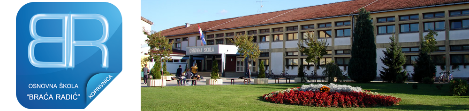 REPUBLIKA HRVATSKAKoprivničko-križevačka županijaOsnovna škola „Braća Radić“ KoprivnicaMiklinovec 6a	48 000 KoprivnicaKLASA: 400-06/19-04/17URBROJ: 2137-30-01-19-26Koprivnica, 10.7.2019.POZIV ZA DOSTAVU PONUDEPoštovani, 	Naručitelj Osnovna škola „Braća Radić“ Koprivnica, ponovo je pokrenuo postupak jednostavne nabave za nabavu nastavnih sredstava i opreme potrebnih za provedbu kurikuluma, grupa E – nastavna sredstva, pomagala i potrošni materijal za likovnu kulturu te vam upućuje ovaj poziv za dostavu ponude. Postupak nabave  grupe E - nastavna sredstva, pomagala i potrošni materijal za likovnu kulturu se ponavlja jer  na poziv za dostavu ponuda od 18.06.2019. KLASA: 400-06/19-04/17, URBROJ: 2137-30-01-19-2 nije pristigla nijedna ponuda. Povjerenstvo je navedeno konstatiralo u Zapisniku od 08.07.2019., KLASA: 400-06/19-04/17, URBROJ: 2137-30-01-19-18.	Sukladno članku 15. Zakona o javnoj nabavi („Narodne novine“ broj 120/16) (u daljnjem tekstu: Zakon) za godišnju procijenjenu vrijednosti nabave manju od 200.000,00 kn (roba i usluge) odnosno 500.000,00 kn (radovi) bez PDV-a (tzv. jednostavnu nabavu),  naručitelj nije obvezan provoditi postupke javne nabave propisane Zakonom.    OPIS PREDMETA NABAVE:Predmet nabave je nabava nastavnih sredstava i opreme potrebnih za provedbu kurikuluma, grupa E - nastavna sredstva, pomagala i potrošni materijal za likovnu kulturu, sukladno troškovniku u prilogu poziva. Procijenjena vrijednost nabave za grupu E - nastavna sredstva, pomagala i potrošni materijal za likovnu kulturu, iznosi = 7.800,00 kn (bez PDV-a). Količina predmeta nabave: U troškovniku su utvrđene potrebne količine nabave koje mogu odstupati ovisno o ponudi ponuditelja, a u svrhu potrošnje sveukupnog iznosa namjenskih sredstava dobivenih od Ministarstva. EVIDENCIJSKI BROJ NABAVE: 22/19-JDNUVJETI NABAVE:Vaša ponuda treba ispuniti slijedeće uvjete:Način izvršenja: Narudžbenica Rok izvršenja: odmah od dana primitka narudžbenice, a najkasnije do 26.8.2019. godine. Rok valjanosti ponude: 30 dana od dana otvaranja ponude. Mjesto izvršenja: Osnovna škola „Braća Radić“ Koprivnica, Miklinovec 6a, 48 000 Koprivnica. Isporuka robe je prema narudžbi/troškovniku (iz priloga dokumentacije) na adrese: 1. Osnovna škola „Braća Radić“ Koprivnica, Miklinovec 6a, 48 000 Koprivnica, 2. Područna škola Starigrad, Krešimirova 30, Starigrad, 48000 KoprivnicaIzdavanje računa: račun mora biti isporučen u skladu s odredbama Zakona o elektroničkom izdavanju računa u javnoj nabavi (NN 94/2018). Rok način i uvjeti plaćanja: 30 dana od dana zaprimanja valjanog računa. Račun se ispostavlja na adresu naručitelja: Osnovna škola „Braća Radić“ Koprivnica, Miklinovec 6a, 48 000 Koprivnica, s tim da za svako mjesto isporuke mora biti ispostavljen zaseban račun s naznakom točnog mjesta isporuke (Matična škola-Miklinovec 6a, Područna škola Starigrad).Cijena ponude: Cijenu ponude formirati na bazi jediničnih cijena prema stavkama troškovnika.Jedinične cijene su nepromjenjive.Cijena ponude je nepromjenjiva za vrijeme trajanja ugovora.Cijena ponude izražava se u kunama.Cijena ponude piše se brojkama, bez poreza na dodanu vrijednost. U cijenu ponude bez poreza na dodanu vrijednost moraju biti uračunati svi troškovi i popusti.Porez na dodanu vrijednost iskazuje se posebno iza cijene ponude.Ukupnu cijenu ponude čini cijena ponude s porezom na dodanu vrijednost.Kriterij za odabir ponude je najniža cijena.4.   DOKAZI/ISPRAVE KOJIMA SE UTVRĐUJE DA NEMA RAZLOGA ZA ISKLJUČENJE PONUDITELJA: Naručitelj će isključiti ponuditelja iz postupka ove nabave ako ne dostavi slijedeće isprave: 4.1. Izjavu o nekažnjavanju koju daje osoba ovlaštena za zastupanje gospodarskog subjekta da gospodarskom subjektu i osoba ovlaštena po zakonu za zastupanje gospodarskog subjekta nisu pravomoćno osuđeni za jedno ili više kaznenih djela navedenih u članku 251. Zakona o javnoj nabavi („Narodne novine“ broj 120/16), (priložen obrazac). 5.   DOKAZI SPOSOBNOSTI: 	Ponuditelj je dužan dostaviti slijedeće dokaze sposobnosti kako bi dokazao sposobnost u ovom postupku nabave:5.1. Dokazi  sposobnosti za obavljanje profesionalne djelatnosti:Ponuditelj mora dokazati svoj upis u sudski, obrtni, strukovni ili drugi odgovarajući registar u državi njegova poslovnog nastanka iz kojeg mora biti vidljivo da je gospodarski subjekt registriran za obavljanje djelatnosti koja je predmet nabave sukladno članku 257. Zakona.5.2. Dokazi ekonomske i financijske sposobnosti:Dokaz o solventnosti: BON 2 ili SOL 2 obrazac odnosno dokument izdan od bankarskih ili drugih financijskih institucija kojima se dokazuje solventnost gospodarskog subjekta iz kojeg je vidljivo da ponuditelj u posljednjih šest mjeseci nije bio u blokadi računa.6.   JAMSTVOSukladno članku 214. točka 2. Zakona, naručitelj traži:- Jamstvo za uredno ispunjenje ugovora u obliku izjave ponuditelja da će, ako njegova ponuda bude odabrana kao najpovoljnija, najkasnije u roku 8 dana od potpisa ugovora dostaviti naručitelju garanciju banke ili zadužnicu ovjerenu kod javnog bilježnika u iznosu 10% vrijednosti ponude za uredno ispunjenje obveza iz ugovora, s rokom važenja 60 dana od dana sklapanja ugovora ili polog od 10% vrijednosti ponude na IBAN Grada Koprivnice: HR5523860021820100005, Model: HR26, Poziv na broj: 9016-8504-OIB (uplatitelja). Garancija banke mora biti bezuvjetna, neopoziva i naplativa na prvi pisani poziv.Svu traženu dokumentaciju ponuditelji mogu dostaviti u izvorniku ili preslici.7.    SASTAVNI DIJELOVI PONUDE: 	Ponuda treba sadržavati:Ponudbeni list (popunjen i potpisan od strane ponuditelja),Troškovnik (ispunjen i potpisan od strane ponuditelja),Dokazi (traženi dokumenti sukladno ovoj dokumentacija za nadmetanje),Izjava o nekažnjavanju,Izjava o jamstvu za uredno ispunjenje ugovora,Upis u sudski, obrtni, strukovni ili drugi odgovarajući registar, Dokaz o solventnosti: BON 2 ili SOL 2 obrazac8.  NAČIN, MJESTO I ROK ZA DOSTAVU PONUDE:	Ponuda se dostavlja na Ponudbenom listu i troškovniku iz ovog Poziva za dostavu ponude, a koje je potrebno ispuniti i potpisati od strane ovlaštene osobe ponuditelja.        Naručitelj neće prihvatiti ponudu koja ne ispunjava uvjete i zahtjeve vezane uz predmet nabave iz ovog Poziva za dostavu ponude.        Rok za dostavu ponude: do 19.7.2019.godine do 12:00 sati.         Način dostave ponude: ponude se dostavljaju u pisanom obliku u zatvorenoj omotnici, osobno ili zemaljskom poštom s naznakom na omotnici:na prednjoj stranici omotnice:Osnovna škola „Braća Radić“ KoprivnicaMiklinovec 6a48 000 KoprivnicaTajništvo“Nastavna sredstva i oprema za provedbu kurikuluma“ - NE OTVARAJ “ Evidencijski broj nabave: 22/19-JDN, grupa (ovdje naznačiti naziv grupe na koju se prijavljujete) na poleđini: naziv i adresa ponuditelja Otvaranje ponuda nije javno.9. OSTALO: Osoba za kontakt: Elizabeta Hanžeković, tajnica školeTel: 048/642-025Adresa elektroničke pošte: ured@os-braca-radic-koprivnica.skole.hr Na ovaj postupak se primjenjuju odredbe Zakona o javnoj nabavi i naručitelj zadržava pravo poništiti ovaj postupak nabave u bilo kojem trenutku, odnosno ne odabrati niti jednu ponudu, a sve bez ikakvih obveza ili naknada bilo koje vrste prema ponuditeljima.Naručitelj ne snosi nikakve troškove u svezi sa sudjelovanjem ponuditelja u ovom postupku.Obavijest o rezultatima predmetne nabave: Pisanu obavijest o rezultatima nabave Naručitelj će dostaviti ponuditelju u roku 15 dana od dana isteka roka za dostavu ponude. RAVNATELJ ŠKOLE:						                             Krešo Grgac, prof.Prilozi:Ponudbeni listoviTroškovniciIzjave o nekažnjavanjuIzjave – jamstvo za uredno ispunjenje ugovora